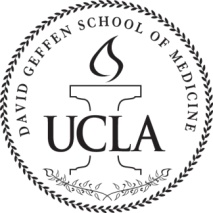 President – Gil WeintraubVice President – Christine ThangMSC Representative – Max GoldsteinTreasurer – Jason ScapaOur account has $4,972 in it. I still need to pay for the class pins from banquet which is close to a $1000 expense and then I owe Gil for our food at our class MSC meeting at about $150, so we are looking at an net account balance at around $3750. I have told the social committee that we are budgeting around $1200 of our own money for alcohol for our 6 Top Shelf Parties. This money is addition to the non-alcohol funds from the school wide MSC which is $1000. So Top Shelf Parties have roughly $350 budget each. If you have opinions on this allocation, let me know because it is very negotiable.I have took on a side project of revising the Budget Committee Guidelines with Christine and the MSC constitution with Chris Redgate and Mitsue, both of which will be voted on for approval at the schoolwide MSC meeting this Tuesday. If you have any questions on the proposed revisions that we have worked on, I will be happy to help answer them.Secretary – Claire EliasbergI've been in touch with the MS2 secretary (Justin) about getting the interview dinners set up for this year. The goal will be to get everything in order and running within the next month, and then eventually transition the week-to-week responsibilities over to the MS1 secretary once he/she is elected. The MS4 secretary (Alex) said she should be able to attend most of the general MSC meetings this year, but we'll be sure to have at least one of us there for every meeting.Graduate Student Association Representatives – Kristofer Roberts, James ChenMedical Education Committee Representatives – Stephanie Cham, Steve Blum, Tony CunStep 1 follow-up:  We sent a survey to the class asking about their habits and attitudes towards the new Step 1 prep initiatives for last year (weekly questions, assessment week, etc).  I don't need to tell you about this, because you've all filled it out, RIGHT!?  Dr. Wilkerson has asked us to present this to the faculty at some point, and we'll share the presentation.  Big ups to Steph on making the survey and for being much more pursuasive in getting people to complete it.Step 2 Discount: Lots of participants, lots of money saved.  Go Steph.We are now evaluated on a 5 point Likert scale instead of a 7.  This change was made in order to make things more consistent and more transparent.  Everyone should have been emailed about this.Preceptorship evals of students: Following up.  There has been a delay in posting our evals because of a switch in the computer system.Medical Alumni Association Representatives – Tyler Larsen, Katherine HuangSocial Activities Chairs – Tyler Kern, David Foulad, Scott Greenberg, David Harrison, Hannah ShullProfessionalism Council Representatives – Azim Laiwalla, Melody ChungWell-Being Committee Representatives – Zachary Goldstein, Jonathan Pena